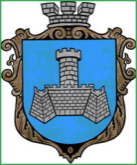 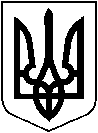 У К Р А Ї Н АХМІЛЬНИЦЬКА МІСЬКА РАДАВінницької областіВИКОНАВЧИЙ КОМІТЕТР І Ш Е Н Н ЯВід ”26” вересня 2018 року                                                               №393Про внесення змін до рішення виконавчого комітету міської радивід 28.02.2018 року №99“Про проведення чергових призовів на строкову військову службу громадян України  у  2018 році”Розглянувши лист Хмільницького об’єднаного районного військового комісаріату  підполковника А.П. Охріменка від 06.09.2018р. №1751,   відповідно до Закону України “Про військовий обов’язок і військову службу”, Положення про підготовку і проведення призову громадян України на строкову військову службу та прийняття призовників на військову службу за контрактом, затвердженого постановою Кабінету Міністрів України від 21 березня 2002 року № 352, постанови Кабінету Міністрів України від 07 грудня 2016 року № 921 «Про затвердження Порядку організації та ведення військового обліку призовників і військовозобов’язаних» на виконання Указу Президента України від 15.02.2018 року № 33/2018 “Про звільнення в запас військовослужбовців строкової служби, строки проведення чергових призовів та чергові призови громадян України на строкову військову службу у 2018 році”, керуючись ст.36,59  Закону України “Про місцеве самоврядування в Україні” виконавчий комітет Хмільницької міської радиВ И Р І Ш И В:      1.Внести зміни у склад призовної комісії для проведення чергових призовів на строкову військову службу: квітні – травні 2018року, жовтні – листопаді 2018року а саме:	1.1.викласти у наступні редакції пункт 1.:  	« п.1 Для проведення чергових призовів на строкову військову службу: квітні – травні 2018року, жовтні – листопаді 2018року створити призовну комісію в наступному складі:-  «Сташко Андрій Володимирович – заступник міського голови з питань діяльності виконавчих органів міської ради, голова призивної комісії»;- затвердити резервний склад призовної комісії «Загіка Володимир Михайлович – заступник міського голови з питань діяльності виконавчих органів міської ради, голова призивної комісії».  	1.2. у пункті 1 слова «Крепкий Павло Васильович – секретар міської ради, голова призовної комісії» замінити словами:-  «Сташко Андрій Володимирович – заступник міського голови з питань діяльності виконавчих органів міської ради, голова призивної комісії»;- затвердити резервний склад призовної комісії «Загіка Володимир Михайлович – заступник міського голови з питань діяльності виконавчих органів міської ради, голова призивної комісії».2.  Загальному відділу міської ради відобразити відповідні зміни  згідно п.1.1, п.1.2 цього рішення.3. Контроль за виконанням цього рішення  покласти заступника міського голови з питань діяльності виконавчих органів міської ради згідно розподілу обов’язків.                 Міський голова 				                 Редчик С.Б.